20 y 21 MARZO 2019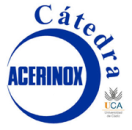 VIII Jornadas Cátedra Acerinox“Aceros Inoxidables: Acabados, Estética y Funcionalidad”Salón de actos, Acerinox Europa SAU(Avda. Acerinox Europa, s/n, Palmones)Formulario de InscripciónFormulario de InscripciónNombreApellidosTitulación académica / ProfesiónCentro estudios/trabajoTeléfonoEmailAsistencia Visita a Fábrica